Сценарий праздника «Масленица» Средняя группа «Бабочки», «Светлячки».2014г.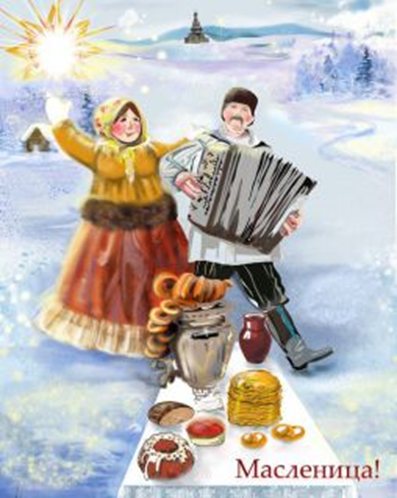 Ведущий-   Вас на масленицу ждем!                      Встретим масленым блином                      Сыром, медом, калачом,                      Да с капустой пирогом,                      Всех нас пост великий ждет,                      Наедайся в прок, народ!                      Всю неделюшку гуляй,                      Все запасы подъедай.Скоморох 1Все Все Все Все на праздник!Масленицу встречаем,Зиму провожаем,Весну закликаем, в хоровод приглашаем!Хоровод «Колпачок»Колпачок, колпачокТоненькие ножки,Красные сапожкиМы тебя кормили,Мы тебя поилиНа ноги поставилиТанцевать заставили.Скоморох 2Спешите скорей, спешите скорей!Нет праздника нашего веселей!Гостей давно мы поджидаем, Праздник без вас не начинаем.Хоровод «Подарки»Взявшись за руки, дети образуют круг, один ребенок в центре.Дети идут по кругу и говорят: «Принесли мы всем подарки. Кто захочет тот возьмет.(Удар в бубен)». С окончанием слов останавливаются, стоящий в кругу называет, какой из перечисленных подарков он хочет получить. Если называет коня- дети скачут, если мяч- пляшут, лопатку- кружатся. Стоящий в кругу выбирает нового ведущего, игра повторяется.Скоморох 1Здравствуй масленица годоваяНаша гостьюшка дорогая!Приезжай на конях вороных,На саночках расписных,Чтобы слуги были молодые,Нам подарки везли дорогие,И блины и калачи К нам в окошечко мечи!Хоровод «Плясовая»На зеленом лугу пляшет Оленька (Машенька, Ванечка…)А мы песенку поем(Дети с песней идут по кругу, водящий против ходом движется внутри его)И в ладошки громко бьемОля, веселейСвоих ножек не жалейПоклонится не забудь,Выбирай кого ни будь.(Дети хлопают в ладоши, водящий произвольно пляшет, за тем с поклоном приглашает любого ребенка и кружится с ним)Скоморох 2Продолжаем мы программу Для гостей друзей для всехНачинаем панораму, удивительных эстафет!Игра – эстафета «Собери шарики».Дети делятся на 2 командыПо свистку ребенок берет мячикОтносит его в корзину,Побеждает, та команда, которая быстрее отнесет мячи.Игра эстафета «Перетягивание каната»Дети делятся на две команды, по свистку начинают перетягивать канат.Побеждает та команда, у которой каната будет больше.Ведущий: Широкая масленица Мы тобою хвалимся,На горах катаемся,Блинами объедаемся!Масленица, Масленица,Блинами попеканщица,Приходи раненько,Встретим хорошенько-Сыром, маслом и блином, и румяным пирогом.- Приглашают всех ребят, в группу есть блины.